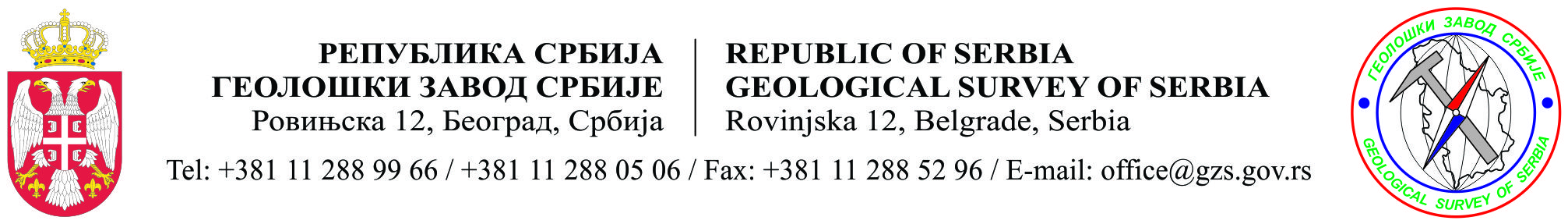 РЕПУБЛИКА СРБИЈАГЕОЛОШКИ ЗАВОД СРБИЈЕЧЕТВРТА  ИЗМЕНА И ДОПУНА ФИНАНСИЈСКОГ  ПЛАНА  ГЕОЛОШКОГ ЗАВОДА СРБИЈЕ ЗА 2022. ГОДИНУБеоград, 12. септембар  2022.Законом о Буџету Републике Србије за 2022. годину („Службени гласник РСˮ, брoj 110/21) Геолошком заводу Србије одобрена су средства за расходе и издатке на извору финансирања 01- средства из буџета, по програму 0503 – Управљање минералним ресурсима и програмској активности 0002 – Геолошка истраживања у износу од  277.493.000,00 динара.; извору финансирања 06 – средства од донација међународних органа и организација, по програму 0503 – Управљање минералним ресурсима и програмској активности 0002 – Геолошка истраживања у износу од  225.000,00 динара.; извору финансирања 15 – неутрошена средства донација из ранијих година , по програму 0503 – Управљање минералним ресурсима и програмској активности 0002 – Геолошка истраживања у износу од  1.514.748,24 динара.Средства су планирана на следећи начин:-динара-Категорија 41 – Расходи за запосленеНа расходе за запослене на групи конта 41 на извору финансирања 01 планирана су средства у укупном износу од 196.322.000,00 динара.Конто групе 410000 – Расходи за запослене – и у оквиру њега конта 411000 – Плате, додаци и накнаде запослених (411100) и конта 412000 – Социјални доприноси на терет послодавца (412100, 412200 и 412300), планирана су средства на извору финансирања 01 у укупном  износу од 180.072.000,00 динара.Конто групе 411000 – Плате, додаци и накнаде запослених планирана су средства на извору финансирања 01 у износу од 155.035.000,00 динара.Конто групе 412000 – Социјални доприноси на терет послодавца планирани су у складу са важећим стопама доприноса за пензијско осигурање и за здравствено осигурање  на извору финансирања 01 у укупном износу од 25.037.000,00  динара, и то на доприносе за пензијско и инвалидско осигурање планирано је 17.054.000,00 динара и доприноси за здравствено осигурање планирано је 7.983.000,00 динара.Конто групе 413000 – Накнаде у натури планирана су средства на извору финансирања 01 у износу од 400.000,00 динара за новогодишње новчане честитке за децу запослених.Конто групе 414000 – Социјална давања запосленима планирана су средства на извору финансирања 01, у укупном износу од 1.660.000,00 динара, од чега 4141 за исплату накнаде за време одсуствовања са посла на терет фондова планирана су средства у износу од 30.000,00 динара и 4143 отпремнине и помоћи у износу од 1.630.000,00 динара.Конто гупе 415000 – Накнаде трошкова за запослене планирана су средства на извору финансирања 01 у укупном износу од 11.000.000,00 динара. Средства у износу од 4.500.000,00 динара планирана су за накнаду трошкова за превоз запослених на посао и са посла; средства  у износу од 6.500.000,00 планирана су за трошкове запослених за накнаде за рад на терену.Конто групе 416000 – Награде запосленима и остали посебни расходи планирана су средства на извору финансирања 01 у износу од 3.190.000,00 динара. Средства су планирана за исплату јубиларних награда запослених у Геолошком заводу Србије.Категорија 42 – Коришћење услуга и робаНа коришћење роба и услуга планирана су средства у укупном износу од 69.073.618,54 динара, од чега је на извору финансирања 01 планирано 67.630.870,30 динара, на извору финансирања 06 планирано је 225.000,00 динара и на извору финансирања 15 планирано је 1.514.748,24 динара.Конта групе 421000 – Стални трошкови садрже трошкове који су планирани на извору финансирања 01 у укупном износу од 17.750.000,00 динара.Конто 421200 – Енергетске услуге садрже на извору финансирања 01 износ од 11.680.000,00 динара, од чега је за трошкове услуга електричне енергије планирано  4.000.000,00 динара; за трошкове централног грејања планирана су средства у износу од 7.680.000,00 динара.Конто 421300 – Комуналне услуге планирана су средства на извору финансирања 01 у укупном износу од 3.550.000,00 динара и то: за трошкове услуга водовода и канализације планирана су средства у износу од 2.000.000,00 динара; за трошкове дератизације пословних просторија Геолошког завода Србије у Ровињској 12 планирана су средства у износу од 50.000,00 динара; за трошкове услуга чишћења и одвоза смећа за пословни простор у Ровињској 12 у Београду планирана су средства у износу од 1.500.000,00 динара.Конто 421400 – Услуге комуникација планирана су средства на извору финансирања 01 у укупном износу од 1.570.000,00 динара и то: за услуге фиксне телефоније планирана су средства у износу од 250.000,00 динара, за услуге интернета планирана су средства у износу од 600.000,00 динара, за услуге мобилне телефоније планирана су средства у износу од 700.000,00 динара, и за остале услуге комуникација планирано је 20.000,00 динара.Конто 421500 – Трошкови осигурања планирана су средства на извору финансирања 01 у укупном износу  од 950.000,00 динара и то: за трошкове осигурања зграде планирано је 300.000,00 динара, за трошкове осигурања возила планирана су средства у  износу од 350.000,00 динара, а за трошкове осигурања запослених у случају несреће на раду планирана су средства у износу од 300.000,00 динара.Конта групе 422000 – Трошкови путовања планирана су средства у укупном износу од 9.649.054,00 динара од чега  на извору финансирања 01 у износу од 8.980.000,00 динара, на извору финансирања 06 у износу од 195.000,00 динара и на извору финансирања 15  у износу од 474.054,00 динара.Конто 422100 – Трошкови службених путовања у земљи планирана су средства у у укупном износу од 472.000,00 динара од чега 370.000,00 динара са извора финансирања 01, и са извора финансирања 15 у износу од 102.000,00 динара. За трошкове дневница на службеном путу планирано је 20.000,00 динара на извору финансирања 01. За трошкове смештаја на службеном путу планирано је укупно 402.000,00 динара од чега је са извора финансирања 01 планирано 300.000,00 динара и са извора финансирања 15 планирано 102.000,00 динара. За остале трошкове пословних путовања у земљи планирано је 50.000,00 динара.са извора финансирања 01.Конто 422200 – Трошкови службених путовања у иностранство планирана су средства у укупном износу од 2.147.054,00 динара, од чега са извора финансирања 01 у износу од 1.580.000,00 динара, са извора финансирања 06 планирано је 195.000,00 динара, а са извора финансирања 15 планирано је 372.054,00 динара. За дневнице у иностранству планирано је укупно 287.600,00 динара од чега са извора финансирања 01 планирано је 250.000,00 динара, са извора финансирања 06 планирано је 16.000,00 динара, са извора финансирања 15 планирано је 21.600,00 динара. За смештај и превоз у иностранству планирано је укупно 1.829.454,00 динара  од чега  на извору финансирања 01 планирано је 1.300.000,00 динара, на извору финансирања 06 планирано је 179.000,00 динара и на извору 15 планирано је 350.454,00 динара. За остале трошкове у иностранству  планирано је 30.000,00 динара са извора финансирања 01.  Конто 422300 – Трошкови путовања у оквиру редовног рада садржи планиран износ од 7.030.000,00 динара са извора финансирања 01; за смештај и исхрану на терену планиран је износ од 7.000.000,00 динара, по  Годишњем програму основних геолошких истраживања из области: основних геолошких истраживања за израду геолошких карата, хидрогеолошких истраживања, инжењерскогеолошких истраживања, истраживања минералних сировина и геоеколошких истраживања са извора финансирања 01, и 30.000,00 динара планирано је за остале трошкове у оквиру рада на терену са извора финансирања 01. Конта групе 423000 – Услуге по уговору садрже укупан планиран износ од 27.758.564,54  динара, од чега са извора финансирања 01 планирано је 26.687.870,30 динара, са извора финансирања 06 планирано је 30.000,00 динара и са извора финансирања 15 планирано је 1.040.694,24 динара.Конто 423300 – Услуге образовања и усавршавања запослених – планирана су средства у укупном износу од 1.860.694,34 динара, од чега је са извора финансирања 01 планирано 800.000,00 динара , са извора финансирања 06 планирано је 30.000,00 динара и са извора финансирања 15 планирано је 1.030.694,34 динара.Конто 423400 – Услуге информисања – планирана су средства у износу од 340.000,00 динара са извора финансирања 01 и то за услуге објављивање информатичких огласа 100.000,00 динара и за услуге штампања геолошке документације 240.000,00 динара.Конто 423500 – Стручне услуге планирана су средства у износу од 11.637.870,30 динарана извору финансирања 01. На осталим стручним услугама планирано је ангажовање стручних лица по основу Уговора о привремено и повременим пословима планирано је 11.237.870,30 динара, и 400.000,00 динара за ангажовање уговором о делу лице за послове енергетске ефикасности. Конто 423700 – Репрезентација садржи планирана средства у укупном износу од 300.000,00 динара од чега је на извору финансирања 01 планирано 290.000,00 динара,  и то 50.000,00 динара за набавку добара за потребе пословних и протоколарних састанака са странкама у Геолошком заводу Србије, и 240.000,00 динара за набавку протоколарних поклона. Са извора финансирања 15 планирано је 10.000,00 динара за набавку добара за потребе презентације пројекта Гео-ера.Конто 423900 – Остале опште услуге садржи укупно планиран износ од 13.620.000,00  динара са извора финансирања 01. За услуге одржавања рачунарске мреже планирано је 600.000,00 динара; за услуге одржавања хигијене у пословној згради Геолошког завода Србије планиран је износ од 4.000.000,00 динара; за услуге чувања пословне зграде Геолошког завода Србије у Ровињској 12 у Београду планирано је 4.200.000,00 динара; за услуге одржавања и доградње апликативног софтвера – књиговодственог програма планирана су средства у укупном износу од 180.000,00 динара; за остале опште услуге – услуге услуге електронског сетрификата планирано је 100.000,00 динара;  за остале опште услуге  израда повеза за елаборате за годишњи извештај и мапа за геолошке карте планирано је 600.000,00 динара; за услуге техничког прегледа возила планиран је износ од 120.000,00 динара; за услуге испитивања и одржавања електричне инсталације планирано је 60.000,00 динара; за услуге прегледа и контроле громобранске инсталације на објекту планиран је износ од 60.000,00 динара; за услуге безбедности и заштите здравља на раду планирано је 600.000,00 динара; за услуге екстерне лабораторије планиран је износ од 2.500.000,00 динара; за услуге изнајмљивања штампача планиран је износ од 600.000,00 динара;Конта групе 425000 – Текуће поправке и одржавање зграда и објеката на извору финансирања 01  планиранису трошкови у укупном износу од 7.370.000,00 динара.Конто 425100 – Текуће поправке и одржавање зграда и објеката садржи износ од 2.970.000,00 динара. У оквиру овог конта планирано је 150.000,00 динара за текуће поправке канализационе мреже; износ од 300.000,00 динара за поправку и одржавање трафостанице и  трансформатора; износ од 2.520.000,00 динара планиран је за поправку и текуће одржавање пословних просторија Геолошког завода Србије у Ровињској 12.Конто 425200 – Текуће поправке и одржавање опреме садржи износ од 4.400.000,00 динара. У оквиру овог конта износ од  1.500.000,00 динара планиран за текуће одржавање и поправку опреме за саобраћај; за текуће поправке и државање  возила – обавезан сервис Лада Нива  планиран је износ 40.000,00 динара за текуће поправке и државање  возила – обавезан сервис Дачија Дастер планиран је износ 60.000,00 динара; за текућу поправку и одржавање рачунара планиран је износ од 240.000,00 динара; на расходе  за текуће поправке и одржавање уграђене опреме за видео надзор планиран је износ од 120.000,00 динара; за текуће поправке и одржавање клима уређаја планиран је износ од 180.000,00 динара; за текуће поправке и одржавање репрографских уређаја (плотера и штампача) планиран је износ од 340.000,00 динара; за текуће поправке и одржавање опреме- поравка микроталасне у лабораторији планиран је износ од 480.000,00 динара; за текуће поправке и одржавање опреме у лабораторији – деминерализатор  планиран је износ од 340.000,00 динара; за текуће поправке и одржавање аналитичке опреме у лабораторији планиран је износ од 240.000,00 динара; за текуће поправке и одржавање електричне опреме у лабораторији планиран је износ од 240.000,00 динара; на расходе за текуће поправке и одржавање опреме за препараторску лабораторију планиран је износ од 440.000,00 динара; на расходе за текуће поправке и одржавање опреме за јавну безбедност планиран је износ од 180.000,00 динара.Конта групе 426000 – Материјал садрже трошкове који су планирани у укупном износу од 6.546.000,00 динара на извору финансирања 01.Конто 426100 – Административни материјал садржи износ од 1.350.000,00 динара. На расходе за набавку канцеларијског материјала планирана су средства у износу од 950.000,00 динара; за набавку ХТЗ опреме планирано је 400.000,00 динара. Конто 426300 – Материјали за образовање и усавршавање запослених садржи износ од 300.000,00 планиран за набавку стручне литературе за редовне потребе запослених.Конто 426400 – Материјал за саобраћај садржи износ од 2.700.000,00 динара планиран за набавку бензина и дизел горива.Конто 426700 – Медицински и лабораторијски материјали односи се на расходе за набавку материјала за лабораторијске тестове за утврђивање хемијског и минералног састава земљишта, стена, воде и састава минерала. Средства су планирана у укупном износу од 1.910.000,00 динара, од чега 240.000,00 динара за гасове за лабораторију; 360.000,00 динара за материјал за хемикалије за хемијску лабораторију, 360.000,00 за потрошни материјал за лабораторију (епрувета предметна и покровна стакла); и 950.000,00 динара за материјал за препараторску радионицу. Конто 426800 – Материјали за одржавање хигијене и угоститељство планирана су средства у укупном износу од 36.000,00 динара, и то за потрошни материјал за хигијену.Конто 426900 – Материјали за посебне намене планирана су средства у укупном износу од 250.000,00 динара и односе се на расходе за набавку потрошног материјала у износу од 240.000,00 динара и  10.000,00 динара је планирано за набавку ТАГ уређаја.Категорија 46 – Донације, дотације и трансфериКонто групе 462000 – Дотације међународним организацијама и у оквиру њега конто 462100 – Текуће дотације међународним организацијама садржи планиран износ од 650.000,00 динара, а односи се на годишњу чланарину у међународној геолошкој асоцијацији на извору финансирања 01.Категорија 48 – Остали расходиНа остале расходе планирана су средства у укупном износу од 686.129,70 динара на извору финансирања 01.Конто групе 482100 – Остали порези садржи планиран износ од 400.000,00 динара који је потребан за  регистрацију возила Геолошког завода Србије.Конто групе 482200 – Обавезне таксе садржи планиран износ од 200.000,00 динара који је потребан за трошкове путарине.Конто групе 483100 – Новчане казне и пенали по решењу судова планиран је износ од 86.129,70 динара.Категорија 51 – Основна средстваЗа основна средства планирана су средства у укупном износу од 12.501.000,00 динара на извору финансирања 01..Конто групе 511000 – Зграде и грађевински објекти садрже трошкове који су планирани у укупном износу од 1.000,00 динара.Конто 5113 Капитално одржавање зграда и објеката односи се на издатак за капитално одржавање зграде Геолошког завода Србије, Ровињска 12 у Београду  за који је планиран у износу од 1.000,00 динара.Конта групе 512000 – Машине и опрема садрже трошкове који су планирани у укупном износу од 9.440.000,00 динара на извору финансирања 01.Конто 512100 – Опрема за саобраћај односи се на издатке за набавку два теренска возила где су планирана средства у износу од 3.500.000,00 динара.Конто 512200 – Административна опрема садржи укупнан износ од 3.680.000,00 динара. На издатке за набавку канцеларијског намештаја планирано је 600.000,00 динара; на издатке за набавку рачунарске опреме планирана су средства у износу од 3.000.000,00 динара; за набавку опреме за домаћинство планирано је 80.000,00 динара.Конто 512500 – Опрема за лабораторију садржи износ од 850.000,00 динара за набавку бинокуларне лупе.Конто 512800 – Опрема за јавну безбедност садржи издатак за набавку против пожарних апарата у изосу од 60.000,00 динара. Конто  512900 – Механичка према  планирано је 1.350.000,00 динара.и то за две сушаре за сушење узорака у износу од 950.000,00 и Пулверзатор ахатни или керамички за припрему самлевених узорака за хемијске анализе у износу од 400.000,00 динара. Конто групе 515000 – Нематеријална имовина планирана је у укупном износу од  3.060.000,00  динара на извору финансирања 01, од чега је на издатке за надоградњу лиценце ARC-Gis планирано 2.580.000,00 динара; за  АНТИВИРУС програм планирано је 480.000,00 динара.                       ДИРЕКТОРПроф. др Драгоман Рабреновић            ЕК.КЛАСИФ.НАЗИВ  ЕКОНОМСКЕ КЛАСИФИКАЦИЈЕИЗВОР 01ИЗВОР 06ИЗВОР 15УКУПНО4111Плате, додаци и накнаде запослених155.035.000,00155.035.000,00411ЗАРАДЕ155.035.000,000,000,00155.035.000,004121Допринос за пензијски и инвалид.осиг.17.054.000,0017.054.000,004122Допринос за здравствено осигурање7.983.000,007.983.000,00412СОЦИЈАЛНИ ДОРИНОСИ НА ТЕРЕТ ПОСЛОДАВЦА25.037.000,000,000,0025.037.000,004131Поклони за децу запослених400.000,00400.000,00413НАКНАДЕ У НАТУРИ400.000,000,000,00400.000,004141Исплата накнада за време одсуствовања  с посла на терет фондова 30.000,0030.000,004143Отпремнине и помоћи1.630.000,001.630.000,00414СОЦИЈАЛНА ДАВАЊА ЗАПОСЛЕНИМА1.660.000,000,000,001.660.000,004151Накнада трошкова за запослене-превоз запослених4.500.000,004.500.000,004151Накнада трошкова за запослене- теренски додатак6.500.000,006.500.000,00415НАКНАДА ТРОШКОВА ЗА ЗАПОСЛЕНЕ 11.000.000,000,000,0011.000.000,004161Остале награде запосленима3.190.000,003.190.000,00416НАГРАДЕ ЗАПОСЛЕНИМА  И ОСТАЛИ ПОСЕБНИ РАСХОДИ2.893.000,000,000,002.893.000,004212Стални трошкови услуга за електричну енергију4.000.000,004.000.000,004212Трошкови грејања 7.680.000,007.680.000,004213Трошко услуга водовода2.000.000,002.000.000,004213Трошкови услуга дератизације50.000,0050.000,004213Трошкови услуга чишћења1.500.000,001.500.000,004214Трошкови услуга фиксне телефоније250.000,00250.000,004214Трошкови услуга  интернета600.000,00600.000,004214Трошкови услуга мобилне телефоније700.000,00700.000,004214Остале услуге комуникација20.000,0020.000,004215Осигурање зграде300.000,00300.000,004215Осигурање возила350.000,00350.000,004215Осигурање  запослених300.000,00300.000,00421СТАЛНИ ТРОШКОВИ17.750.000,000,000,0017.750.000,004221Трошкови службених путовања у земљи - дневнице20.000,0020.000,004221Трошкови службених путовања у земљи - смештај на сл. путов.300.000,00102.000,00402.000,004221Остали трошкови за пословна путовања у земљи50.000,0050.000,004222Трошкови службених путовања у иностранство- дневнице250.000,0016.000,0021.600,00287.600,004222Трошкови службених путовања у иностранство смештај и превоз1.300.000,00179.000,00350.454,001.829.454,004222Остали трошкови службених путовања у иностранство30.000,0030.000,004223Трошкови службених путовања у оквиру редовног рада - смештај на раду на терену7.000.000,007.000.000,004223Остали трошкови превоза, путарине  у оквиру теренског рада30.000,0030.000,00422ТРОШКОВИ ПУТОВАЊА8.980.000,00195.000,00474.054,009.649.054,004233Услуге по уговору за обр. и усавршавање запослених800.000,0030.000,001.030.694,241.860.694,244234Услуге објављиања тендера и информативних огласа100.000,00100.000,004234Услуге штампања геолошке документације240.000,00240.000,004235Услуге по уговору о делу  - услуге менађера за енергетску ефикасност400.000,00400.000,004235Услуге по уговорима за ППП 11.237.870,3011.237.870,304237Репрезентација (сокови, вода и кафа за кабинет директора)50.000,00 10.000,0060.000,004237Репрезентација протоколарни поклони240.000,00240.000,004239Остале опште услуге (услуге одржавања мреже)600.000,00600.000,004239Остале опште услуге ( чишћење зграде)4.000.000,004.000.000,004239Остале опште услуге(  чување зграде)4.200.000,004.200.000,004239Остале  опште услуге - књиговодствени програм180.000,00180.000,004239Остале  опште услуге - услуге квалификованог сертификата100.000,00100.000,004239Остале  опште услуге - услуге израде повеза  за елаборате за годишњи извештај и мапа за геолошке карте600.000,00600.000,004239Остале  опште услуге - услуге техничког прегледа возила120.000,00120.000,004239Остале  опште услуге - услуге испитивања електричне инсталације60.000,0060.000,004239Остале  опште услуге - услуге прегледа громобранске инсталације60.000,0060.000,004239Услуге безбедности и заштите здравља на раду600.000,00600.000,004239Остале  опште услуге - услуге екстерне лабораторије2.500.000,002.500.000,004239Остале  опште услуге - услуге изнајмљивања штампача600.000,00600.000,00423УСЛУГЕ ПО УГОВОРУ26.687.870,3030.000,001.040.694,2427.758.564,544251Текуће поправке и одржавање канализацион и водоводне мреже150.000,00150.000,004251Текуће поправке и одржавање трафостанице300.000,00300.000,004251Текуће поправке и одржавање зграде2.520.000,002.520.000,004252Текуће поправке и одржавање возила1.500.000,001.500.000,004252Текуће поправке и одржавање возила- обавезан сервис Лада Нива40.000,0040.000,004252Текуће поправке и одржавање возила- обавезан сервис Дастер Дација60.000,0060.000,004252Текуће поправке и одржавање рачунара240.000,00240.000,004252Текуће поправке и одржавање опреме за видео надзор120.000,00120.000,004252Текуће поправке и одржавање клима уређаја180.000,00180.000,004252Текуће поправке и одржавање биро опреме - плотери340.000,00340.000,004252Текуће поправке и одржавање  опреме у лаб.микроталасна480.000,00480.000,004252Текуће поправке и одржавање  опреме у лаб.деминерализатор340.000,00340.000,004252Текуће поправке и одржавање аналитичке опреме у лаб.240.000,00240.000,004252Текуће поправке и одржавање електр. опреме у лаб.240.000,00240.000,004252Текуће поправке и одржавање опреме за препараторску радионицу440.000,00440.000,004252Текуће поправке и одржавање опреме за јавну безбедност180.000,00180.000,00425ТЕКУЋЕ ПОПРАВКЕ И ОДРЖАВАЊЕ 7.370.000,000,000,007.370.000,004261Канцеларијски материјал950.000,00950.000,004261ХТЗ ОПРЕМА400.000,00400.000,004263Стручна литература300.000,00300.000,004264Материјал за саобраћај-гориво2.700.000,002.700.000,004267Материјал за лабораторијске тестове- гасови240.000,00240.000,004267Материјал за лабораторијске тестове-хемикалије360.000,00360.000,004267Материјал за лабораторијске тестове - лаб. посуђе360.000,00360.000,004267Материјал за лабораторијске тестове - препараторска радионица950.000,00950.000,004268Материјал за хигијену36.000,0036.000,004269Остали потрошни материјал240.000,00240.000,004269Остали потрошни материјал- TAG10.000,0010.000,00426МАТЕРИЈАЛ6.546.000,000,000,006.546.000,004621Текуће дотације за међународне чланарине650.000,00650.000,00462ДОТАЦИЈЕ МЕЂУНАРОДНИМ ОРГАНИЗАЦИЈАМА650.000,000,000,00650.000,004821Остали порези400.000,00400.000,004822Обавезне таксе - допуна тагова ( путарина)200.000,00200.000,00482ПОРЕЗИ, ОБАВЕЗНЕ ТАКСЕ, КАЗНЕ И ПЕНАЛИ600.000,000,000,00600.000,004831Новчане казне и пенали по решењу судова86.129,7086.129,70483НОВЧАНЕ КАЗНЕ И ПЕНАЛИ ПО РЕШЕЊУ СУДОВА86.129,700,000,0086.129,705113Капитално одржавање зграда и објеката1.000,001.000,00511ЗГРАДЕ И ГРАЂЕВИНСКИ ОБЈЕКТИ1.000,000,000,001.000,005121 теренска возила 3.500.000,003.500.000,005122намештај600.000,00600.000,005122Рачунарска опрема рачунари 3.000.000,003.000.000,005122Опрема за домаћинство80.000,0080.000,005125Лабораторијска опрема – биникуларна лупа850.000,00850.000,005128Противпожарни апарати 60.000,0060.000,005129Механичка опрема две сушаре за сушење узорака950.000,00950.000,005129Механичка опрема,ПУЛВЕРЗАТОР АХАТНИ или керамички  за припрему самлевених узорака за хем. Анализе 400.000,00400.000,00512МАШИНЕ И ОПРЕМА9.440.000,000,000,009.440.000,005151Лиценце и надоградња АРЦ-ГИС2.580.000,002.580.000,005151Антивирус480.000,00480.000,00515НЕМАТЕРИЈАЛНА ИМОВИНА3.060.000,000,000,003.060.000,00УКУПНО277.493.000,00225.000,001.514.748,24279.232.748,24